МАТЕРИАЛЫзаседания антитеррористической КомиссииОлонецкого национального муниципального района(06 февраля 2017 года)РЕСПУБЛИКА КАРЕЛИЯАдминистрация Олонецкого национального муниципального районаП Р О Т О К О Л  Заседания антитеррористической комиссии Олонецкого национального                                                                               муниципального районаг. Олонец06 февраля 2017 г.                                                                                                       № 1ПРЕДСЕДАТЕЛЬСТВОВАЛГлава администрации Олонецкого национального муниципального района- председатель антитеррористической комиссииС.К. ПрокопьевПрисутствовали:члены антитеррористической комиссии  в Олонецком районе:Ермаков А.С., Мурый В.Н., Калинин Ф.А., Жих С.Л., Прокопьев А.В., Минин Ю.И., Степанов Г.М.,  Судников А.Н., Нилова А.А., Корнилова И.Н., Степанова Т.В., Отсутствовали: Чупукова Н.В.,  Шерстнева Н.Н., Козлова А.В.Приглашены: Прокурор Олонецкого района Тирских С.В.., Ген.директор ООО «АТП» Семёнов А.М., ИП Петров В.В., Ген. директор ООО «Путинауто» Пашков И.Л.1. «О результатах работы по антитеррористической защищённости критически важных и потенциально-опасных объектов, объектов с  массовым пребыванием  людей, объектов жизнеобеспечения в 2016 году».Докладывали: Начальник ОМВД России по Олонецкому району Калинин Ф.А., начальник отделения УФСБ России по РК в г. Олонце Ермаков А.В. Решили:Информацию начальника ОМВД России по Олонецкому району Калинина Ф.А., начальника отделения УФСБ России по РК в г. Олонце Ермакова А.В., принять к сведению.1. Рекомендовать отделению УФСБ РФ по  Республике Карелия в г. Олонце, ОМВД России по Олонецкому району,  ОВО филиала ФГКУ ОВО ВНГ России по РК:     1.1. Продолжить работу по проверке антитеррористической защищённости критически важных и потенциально-опасных объектов, объектов и мест массового пребывания людей, объектов жизнеобеспечения в 2017 году. Срок: по отдельному плану.1.2. Рекомендовать Администрации Олонецкого национального муниципального района:1.2.1. Провести анализ паспортов антитеррористической защищенности на объектах с массовым пребыванием людей, у которых истек 5-летний период действия, и направить рекомендации собственникам объектов о необходимости разработки паспортов антитеррористической защищенности. Срок: до 28 февраля 2017 года. 1.3. Рекомендовать Главам городского, сельских поселений и главам администраций Видлицкого, Мегрегского и Ильинского сельских поселений:1.3.1. Направлять информацию об иностранных гражданах, прибывающих на территорию поселений в ОМВД России по Олонецкому району.Срок: по мере необходимости.1.4. Рекомендовать Главе Олонецкого городского поселения:1.4.1. Согласовать с ОМВД России по Олонецкому району, точки размещения камер видеонаблюдения в рамках программы «Безопасный город».Срок: до 28 февраля 2017 года. Информацию об исполнении данных рекомендаций направить в АТК, в установленные сроки.2. «Информация руководителей объектов пассажирского автомобильного транспорта, осуществляющего перевозки населения в пределах населенных пунктов, по выполнению требований ФЗ от 09.02.2007 года № 16-ФЗ « О транспортной безопасности.Докладывали: Генеральный директор ООО «АТП» Семёнов А.М., Генеральный директор ООО «Путинауто» Пашков И.Л. Решили: Информацию Генерального директора ООО «АТП» Семёнова А.М., Генерального директора ООО «Путинауто» Пашкова И.Л., принять к сведению.2.1.Рекомендовать руководителям ООО «АТП», ООО «Путинауто», ИП «Петров».Продолжить работу по выполнению требований ФЗ от 09.02.2007 года № 16-ФЗ « О транспортной безопасности». В период подготовки и проведения общественно-политических и культурно-развлекательных   мероприятий на территории района, проводить дополнительные инструктажи водителей общественного транспорта по вопросам профилактики террористических угроз. Разместить в общественном транспорте памятки для пассажиров с информацией по
действиям в случае обнаружения подозрительных вещей и предметов, в
удобном для восприятия виде. В срок до 28 апреля 2017 года информацию об исполнении данных рекомендаций направить в АТК. 3 Информация главы Олонецкого городского поселения о проводимой работе, по              профилактике терроризма и экстремизма на территории поселения в 2016 году.     Докладывал: Глава Олонецкого городского поселения  Минин Ю.И.Информацию главы  Олонецкого городского поселения  Минина Ю.И. принять к сведению. Решили:3.1. Рекомендовать главе Олонецкого городского поселения. Продолжить работу по профилактике терроризма и экстремизма на территории поселения, с размещением информации о проводимой работе в СМИ.Срок: по отдельному плану. Глава администрации Олонецкого национального муниципального района – председатель антитеррористической комиссии                                                 С.К. Прокопьев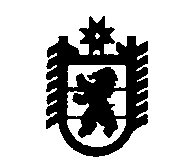 РЕСПУБЛИКА   КАРЕЛИЯОлонецкий национальный муниципальный район